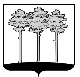 ГОРОДСКАЯ  ДУМА  ГОРОДА  ДИМИТРОВГРАДАУльяновской областиР Е Ш Е Н И Ег.Димитровград   28  марта  2018  года  	   	                                                               № 79/944   .  О даче согласия Комитету по управлению имуществом города Димитровграда на заключение договора безвозмездного пользования недвижимым имуществом, находящимся в муниципальной собственности города Димитровграда Ульяновской области, с Областным государственным казенным учреждением социальной защиты населения Ульяновской областиВ соответствии со статьями 689 - 701 Гражданского кодекса Российской Федерации, статьей 17.1 Федерального закона от 26.07.2006 №135-ФЗ «О защите конкуренции», пунктом 5 части 1 статьи 26 Устава муниципального образования «Город Димитровград» Ульяновской области и на основании Положения о порядке передачи в безвозмездное пользование имущества, находящегося в муниципальной собственности города Димитровграда Ульяновской области, рассмотрев обращение исполняющего обязанности Главы Администрации города Димитровграда Ульяновской области Ю.А.Корженковой от 22.03.2018 №01-19/1175, Городская Дума города Димитровграда Ульяновской области второго созыва решила:1. Дать согласие Комитету по управлению имуществом города Димитровграда на заключение договора безвозмездного пользования недвижимым имуществом, находящимся в муниципальной собственности города Димитровграда Ульяновской области, с Областным государственным казенным учреждением социальной защиты населения Ульяновской области, с 01.04.2018 по 31.12.2022, согласно приложению к настоящему решению.2. Установить, что ссудополучатель обязан:2.1. Своевременно и в полном объеме уплачивать все коммунальные и иные эксплуатационные платежи за используемое муниципальное имущество согласно договорам, заключенным с соответствующими организациями;2.2. Обеспечить сохранность и надлежащее содержание муниципального имущества, переданного в безвозмездное пользование;2.3. За свой счет осуществлять капитальный и текущий ремонт предоставленного ему в безвозмездное пользование муниципального имущества и нести все расходы по его содержанию;2.4. Надлежащим образом исполнять условия договора безвозмездного пользования;2.5. В случае нецелевого использования муниципального имущества, наличия задолженности по коммунальным платежам свыше трех месяцев и (или) нарушений условий договора безвозмездного пользования Ссудодатель вправе отказаться от договора безвозмездного пользования в соответствии с действующим законодательством.3. Установить, что настоящее решение вступает в силу с 01 апреля          2018 года.4. Установить, что настоящее решение подлежит официальному опубликованию и размещению в информационно-телекоммуникационной сети «Интернет» на официальном сайте Городской Думы города Димитровграда Ульяновской области (www.dumadgrad.ru)5. Контроль исполнения настоящего решения возложить на комитет по финансово-экономической политике и городскому хозяйству (Галиуллин).Глава города Димитровграда Ульяновской области                                                                      А.М.КошаевПриложениек решению Городской Думы города Димитровграда Ульяновской областивторого созыва от 28.03.2018 №79/944Недвижимое имущество, находящееся в муниципальнойсобственности города Димитровграда Ульяновской области,являющееся предметом договора безвозмездного пользования№ п/пНаименованиессудополучателяНаименованиемуниципального имуществаАдрес помещенияПлощадь помещения (кв.м.)Суммавыпадающих доходов в год (руб.)Действительная стоимость (руб.)Цели использования1.Областное государственое казенное учреждение социальной защиты населения Ульяновской областиНежилые помещения (позиции №№ 1-19 по третьему этажу, согласно техническому паспорту)ул.Мелекесская, 34а349,70В аренду не предоставлялось1345735,6Для осуществления уставной деятельности